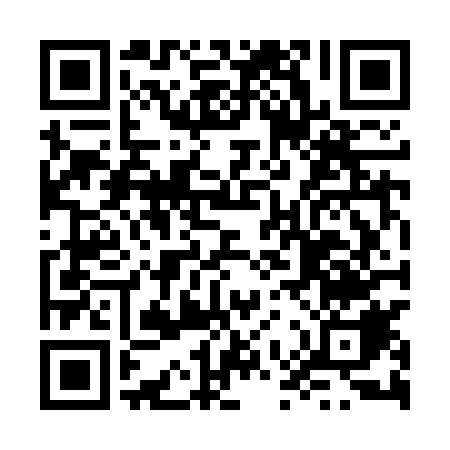 Prayer times for Jablonka Stara, PolandWed 1 May 2024 - Fri 31 May 2024High Latitude Method: Angle Based RulePrayer Calculation Method: Muslim World LeagueAsar Calculation Method: HanafiPrayer times provided by https://www.salahtimes.comDateDayFajrSunriseDhuhrAsrMaghribIsha1Wed2:485:2512:546:028:2310:482Thu2:445:2312:536:038:2510:523Fri2:415:2112:536:048:2710:554Sat2:405:1912:536:058:2810:595Sun2:395:1712:536:068:3010:596Mon2:385:1512:536:078:3211:007Tue2:375:1312:536:088:3311:018Wed2:375:1212:536:098:3511:019Thu2:365:1012:536:108:3711:0210Fri2:355:0812:536:118:3811:0311Sat2:355:0712:536:128:4011:0412Sun2:345:0512:536:138:4211:0413Mon2:335:0312:536:148:4311:0514Tue2:335:0212:536:158:4511:0615Wed2:325:0012:536:168:4611:0616Thu2:314:5912:536:168:4811:0717Fri2:314:5712:536:178:4911:0818Sat2:304:5612:536:188:5111:0819Sun2:304:5412:536:198:5211:0920Mon2:294:5312:536:208:5411:1021Tue2:294:5212:536:218:5511:1022Wed2:284:5012:536:228:5711:1123Thu2:284:4912:536:228:5811:1224Fri2:274:4812:536:239:0011:1225Sat2:274:4712:536:249:0111:1326Sun2:274:4612:546:259:0211:1327Mon2:264:4512:546:269:0311:1428Tue2:264:4312:546:269:0511:1529Wed2:264:4312:546:279:0611:1530Thu2:254:4212:546:289:0711:1631Fri2:254:4112:546:289:0811:17